✎ イベント情報欄 ✐公共施設は、１／８現在、感染防止対策を徹底することを前提に、基本的には通常どおりの貸出し、利用等が可能となっています。市内公共施設等の詳しい開館状況については下記URLでご確認ください。https://www.city.kodaira.tokyo.jp/kurashi/files/79890/079890/att_0000006.pdfまた、個々のイベントの開催については、主催団体にご確認下さい。サロンミニコンサート《1725年制のストラディバリウスの音を楽しむ会（東京フィルバイオリン奏者：黒澤誠登）【1月】21日（金）11:00～御幸町地域センター入場無料28日（金）11:00～小川2丁目児童館　入場無料※マスクをされていらしてください。【問合せ】バイオリンの音を楽しむ会☎＆fax  042-341-3457（黒澤）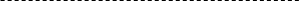 超入門！！　初心者一日囲碁教室参加者募集囲碁ってどんなゲーム？　碁石の並べ方が難しそう？それほど難しくはありません。脳トレにもいいですね。囲碁のイロハを楽しく学びましょう。【日時】1月12日（水）9:00～11:30１月13日（木）13:00～15:30【場所】大沼公民館講座室【定員】両日とも先着6名（問合せ先へ申込）【費用】無料【主催】うろうろ会・初心者囲碁の会【協力】大沼公民館利用者懇談会【問合せ】☎ 042-347-4491（安藤）☎ 042-463-1902（比留間）第222回みんなでよい映画をみる会この世界の片隅に第13回メディア芸術祭マンガ部門優秀賞を受賞した、こうの史代の同名コミックの映画化。第2次世界大戦下の広島・呉を舞台に、大切なものを失いながらも前向きに生きようとするヒロインと、彼女を取り巻く人々の日常を生き生きと描く。2016年作（日）　監督：片渕須直　出演：のん他【日時】１月15日（土）13:30～【場所】中央公民館学習室４【費用】資料代300円　【連絡先】☎ 070-6552-9851（石母田）女と男の市民活動(発表と交流）　男女共同参画に関心のある市内の団体・サークルの活動内容の展示と、団体自主イベントの場の提供や団体交流会などの内容で開催しています。マスク着用の上、お出かけください。（感染状況により内容変更の場合もあります)【日時】2月11日（金・祝）13：00～16：00　　12日（土）、13日（日）10：00～16：00【場所】中央公民館ギャラりー【内容】団体活動内容の展示紹介、ぶつぶつ交換、ミニバザー、小物販売ほか【主催】小平市女性のつどい　女と男の市民活動実行委員会【問合せ】☎ 080-3490-1631酒井(夜間のみ）◆講演会2年ぶりの講演会は、選択的夫婦別姓からみえてくるジェンダーの課題を一緒に考えます。（感染状況により内容変更の場合もあります)【日時】2月12日（土）10：00～12：00【場所】中央公民館　学習室4　【講師】井田菜穂さん(選択的夫婦別姓全国陳情アクション事務局長）【申込】kodairashijyosei@yahoo.co.jp　☎ 080-1244-7368　（岩嶋　・夜間のみ)【その他】Zoom参加もできます。　会場参加者用保育有（無料・要申込)【主催】小平市女性のつどい　講演会実行委員会小平・環境の会　学習会　小平の農業を次世代へ～生産緑地を借りて耕す～市内の農家は 2005 年からの 10 年間で 3 割（326 戸→228 戸）、農地面積は 2 割近く（239ha→194ha）減少しています（「小平市農業振興計画」2018 年 3 月発行より）。そうしたなか、2015 年 4 月に都市農業振興基本法が成立し、2018 年 6 月には都市農地貸借円滑化法が成立して、以前はできなかった生産緑地の貸借ができるようになりました。この新しい制度を活用し、生産緑地を借りて新規就農する人が出てきました。今回、お話を伺う大原賢士さんは、仲町で 300 年続く農家の岸野昌さんから農地を借りて、新規就農 3 年目です。都市農業の未来に光を射すお二人の実践を伺い、小平の農業の現状と今後について一緒に考えてみませんか。【日時】2月19日（土）10:00～12:00（終了後、希望者 15 名まで岸野さんの仲町の畑見学も可能）【場所】茶間茶間（小平市学園東町２丁目４-７） 一橋学園駅から、五間通りを東方向に約500mの通り沿い右側。セブンイレブン の斜め向かい。 【定員】会場 20 名 オンライン 50 名【費用】会場参加 300 円 、オンライン参加　無料。カンパ歓迎。 【対象】都市農業、農地・緑地保全に関心のある市民詳しくは、https://www.facebook.com/kodairakankyo/こだいら自由遊びの会プレーパークいっぱい遊んで体も心も暖まろう～暖かくしてお出かけくださいね。【日時】1月16日（日）10:00～16:002月は、2月11日（金・祝）【場所】中央公園東側の雑木林（出入り自由）【参加】無料、カンパ1人100円(保険代を含む)　【持ち物】タオル、水筒など、自分が必要なもの。※当日の天気等でやむをえず開催ができない場合はブログにてお知らせしますので、ご確認ください。http://kodairaplaypark.com/《ご参加の皆さんへのお願い》・感染防止対策として本人だけでなくご家族についても少しでも体調が悪い場合には参加を見合わせてください。・自宅で検温をしてからお出かけください。・受付で検温と名簿へ連絡先（電話）の記入をお願いいたします。（保険や何かあった時に連絡させていただきます）・なるべくマスクの着用をお願いしますが、体調に合わせてご自身で判断して着脱をお願いします。【問合せ】☎ 090-1771-7431 （足立）☎ 070-6616-9959 （福本）風 鈴 草　～風鈴草子ども食堂・お持ち帰り形式～今年（2022年）から曜日が変わります。【日時】1月23日（日）17:30～19:00※今回は日曜日なので、お間違いのないようにお願いします。2月は2月22日（火）。3月以降は、第4火曜日で固定です。【場所】津田公民館【費用】子ども（18歳以下）無料、大人300円※タッパーなどの容器を３～４個とエコバッグを持参してください【メニュー】ポークカレー、コロコロサラダ、子どもには手作りおやつ※２月からは第４火曜日になります。※当日発熱や咳のある方はご遠慮ください。【問合せ】☎ 090-1771-7431 （足立）http://huurinsou.com/オープンカフェふたば「さまざまな子どもたちとアートの教えない学び」社会的養護×アートをテーマに、NPO法人アーツイニシアティヴトウキョウの堀内さん・藤井さんをゲストにこれまで行ってきた活動やそこから見えてきた可能性についてお話を伺いたいと思います。【日時】1月 29 日（土）14:00～16:00【場所】オンライン(zoom)【参加費】無料【主催】児童養護施設二葉むさしが丘学園【申込】下記URLよりお申込みください（1/24〆切）https://forms.gle/uS8xGwRuiwbpy2uC6小平こども劇場◆あそびんば！「これであそべる?!～ひと×しんぶんし×ダンボール×･･～」子どもたちに人気の遊びのプロ「アフタフ・バーバン」の小学生用ワークショップ！子どもたちのひらめきを元に、あそびの世界を広げていきます。【日時】1月30日(日)13:30～16:00【場所】福祉会館1階 和室ホール【対象】小学生　15名（要：事前申込、先着順）【参加費】ひとり500円（保険料含む）◆わくわく！おはなし探検隊2～音とからだであそぼう～子どもたちと一緒におはなしの世界を想像しながら遊ぶ、体験型のワークショップです。生の音楽の中、おはなしの世界への旅を楽しみましょう！【日時】2月11日(金・祝) 9:45～11:45【場所】ルネこだいら　レセプションホール【対象】年少～年長の親子【定員】15組（要：事前申込、先着順）【参加費】ひとり500円◆あそびんば！「もうすぐ春だよ！みんなあつまれ！あそびのまつり！」子どもたちに人気の遊びのプロ「アフタフ・バーバン」の小学生用ワークショップ！子どもたちのひらめきを元に、あそびの世界を広げていきます。【日時】2月27日(日)13:30～16:00【場所】小平市福祉会館　５階市民ホール【対象】小学生　15名【申込み】1月25日(火)10時より、先着順【参加費】ひとり500円（保険料含む）＊参加の際はコロナ感染症対策のご協力をお願いいたします。以上の【申込・問合せ】NPO法人小平こども劇場☎＆fax：042-347-7211メール：info@kodaira-kogeki.orghttps://kodaira-kogeki.org/映画「ゆうやけ子どもクラブ！」小平上映会～（人間っていいな）と感じられる　　　　　ドキュメンタリー映画～障害をもつ子どもたちの放課後活動「ゆうやけ子どもクラブ」の日常を描く。遊びや生活のなかで育っていく子どもたち、それを取り巻く大人たちの奮闘…。　★上映後、井手洋子監督の舞台挨拶があります★（新型コロナの感染拡大状況で中止の場合もあり）映画HP： https://www.yuyake-kodomo-club.com/【日時】2月19日（土）　　　1回目　12:00開場　12:30～14:30（1回目のみ、バリアフリー字幕付き）　　　2回目　16:00開場　16:30～18:30【場所】ルネこだいら・レセプションホール　　　　小平市美園町1-8-5（小平駅南口・徒歩３分）      　※会場に駐車場はありません。【費用】入場料　1,000円【定員】各回100人・事前申込み制　  　　マスク着用のうえ、ご来場ください。発熱や風邪症状のある方はご来場をお控えください。【申込】「ゆうやけ子どもクラブ！」上映会実行員会　　　　　☎＆fax　042-344-2448　　　　　メール　akanekai@ia8.itkeeper.ne.jp熟年いきいき会　　　　　♪みんなで唄おう♪　　　　　第７９回　「市民うたごえ祭り」【日時】1月18日（火）13:30～15:30【場所】中央公民館ホール（2階）【参加費】200円　　　「伴侶を亡くした人が語り合う会」【日時】2月17日（木）13:30～16:00【場所】福祉会館第三集会室（3階）【参加費】200円（会員100円）※伴侶のある方の参加はできません上記共通事項【主催】熟年いきいき会【連絡先】☎ 042-341-8604　（太田）参加される方は必ずマスク着用でお願いします。尚、発熱のある方や体調の悪い方の参加はお控えください。はじめてのパソコンサークル会場ではコロナ感染拡大防止のためマスク着用、手指消毒、換気をお願いします。会場にはパソコンがありませんのでパソコン、マウス、電源アダプターをお持ちください。【参加費】1回200円【定員】先着10名【申込・問合せ】 https://kodaira-it.jp/hazimete/mail.cgi から、お名前、メールアドレス、参加日をご連絡ください。≪１月≫11日(火)13:30～15:30	中央公民館学習室418日(火)9:30～11:30	元気村あすぴあ会議室25日(火)13:30～15:30	中央公民館学習室4≪2月≫1日(火)9:30～11:30	元気村あすぴあ会議室8日(火)13:30～15:30	中央公民館学習室415日(火)9:30～11:30	元気村あすぴあ会議室22日(火)9:30～11:30	元気村あすぴあ会議室（午前中です）【主催・問合せ】小平IT推進市民グループhttps://kodaira-it.jp/hazimete東京ボランティア・市民活動センター運営委員会企画シンポジウム2022「これからのボランティア・市民活動〜コロナ後の新たな展開へ〜」 “アフターコロナ”､“ウィズコロナ”などと言われる今後、私たちの活動をどのように進めていけばよいのかを考える場【日時】1月23日(日)14:00～16:30【開催方法】会場：飯田橋セントラルプラザ12階会議室オンライン(Zoom)https://www.tvac.or.jp/tvac/access.html【定員】会場参加　40名・オンライン参加　100名【参加費】無料　　要・事前申込【申込】下記申し込みフォームへhttps://www.tvac.or.jp/2022123tvac.html締切1月16日(土)【内容】課題提起「見えてきた課題と市民の動き」石渡和実さん(東洋英和女学院大学名誉教授)報告「ボランティア・市民活動団体の現況と中間支援の取組み」吉田建治さん(認定特定非営利活動法人日本NPOセンター)東京ボランティア・市民活動センター運営委員の活動現場からの提起詳しくは、https://www.tvac.or.jp/news/50681市民社会をつくるボランタリーフォーラムTOKYO2022「みんなで考える。だから、オモシロイ。このコロナ禍で生まれた分断の広がりが危惧され、多様な人とつながりを持つことがあらためて見直されているいま、「市民社会をつくるボランタリーフォーラムTOKYO2022」を開催します。【日時】2月11日(金・祝)、12日(土)、13日(日)1日のみ、1分科会のみの参加も可【開催方法】会場(飯田橋セントラルプラザ)及びオンライン(Zoom)http://www.tvac.or.jp/page/tvac_access【参加費】1分科会　1,000円高校生以下または、18歳未満の方は無料(学生証や年齢のわかるものをご提示いただく場合があります。)詳細は、https://www.tvac.or.jp/special/vf2022/sanka【申込】https://www.tvac.or.jp/special/vf2022/apply※新型コロナウィルス感染拡大防止の観点から、会場現金受付はできません。事前にご入金をお願いします。【主催】東京ボランティア・市民活動センター【企画運営】市民社会をつくるボランタリーフォーラムTOKYO2022実行委員会【後援】東京都、ＮＰＯ法人日本NPOセンター【問合せ】東京ボランティア・市民活動センター(担当:榎本、色部、上原)〒162-0823 東京都新宿区神楽河岸1-1☎ 03-3235-1171 FAX 03-3235-0050http://www.tvac.or.jp/特定非営利活動法人NPOサポートセンター現場から政治、行政を動かす施策を考える「政策提言アプローチの事業戦略ゼミ」現場の視点による現状把握を起点とした政策提言・実現の方策を様々な事例を使いながら考えていきます。【開催日】第1回：2月17日（木）14:00～17:00第2回：3月  3日（木）14:00～17:00第3回：3月24日（木）14:00～17:00【場所】NPOサポートセンターオフィス （東京都港区芝4-7-1　西山ビル4階）もしくはオンライン【講師】伊藤 伸(一般社団法人構想日本 総括ディレク【申込み締切】2月17日（木） 必着【申込み方法・備考】詳細、お申し込みは以下のURLからhttps://npo-sc.org/training/good-business-studio/curriculum/21020/【問合せ】NPO法人 NPOサポートセンターhttp://npo-sc.org/training/good-business-studio/〒108-0014港区芝4-7-1　西山ビル4階☎ 03-6453-7498 　メール gbs@npo-sc.org新宿NPO協働推進センターボランティア団体・NPOのウェブ担当者になろう！WordPressについて、その他のウェブサービスについて講習します【開催日】1月16日（日）13:30～17:30【場所】新宿NPO協働推進センター（新宿区高田馬場4-36-12）【対象】社会貢献活動を行っている方、これから始めようとする方。団体HPの作成をお考えの方【申込み方法】新宿NPO協働推進センター　☎03-5386-1315、fax 03-5386-1318　メール　hiroba@s-nponet.net◆オンライン(Zoom)も可。　(Peatixにて申込）【参加費】2,000円https://kouza202000.peatix.com/ ※申込〆切：講座開始の1時間前まで詳細は、https://snponet.net【講師】NPO 法人スキルボート(千野雅則氏)【定員】会場参加　20名【問合せ】☎ 03-5386-1315メール　 email@s-nponet.net　担当:三上一般社団法人全国食支援活動協力会こども食堂運営継続応援プロジェクト毎日新聞東京社会事業団の寄付助成を受け実施こども食堂を運営する団体に対し、安定的な活動に要する経費の一部の助成を目的としています。【対象】東日本で活動しているこども食堂団体【内容】こども食堂運営継続応援プロジェクト詳細は、https://mow.jp/cn1/mainichi2021.html原則オンラインでの申請受付。オンラインでの申請が難しい団体は郵送でも受け付けます。【問合せ】☎ 03-5426-2547メール　saposen@mow.jp一般社団法人全国食支援活動協力会　事務局【助成金】６万円／件助成予定総額　300万円(助成額6万円/件)【申込み締切】1月31日（月） 17:00迄必着【申込み方法】原則オンライン申請。郵送申請も可。提出に必要な書類は、以下よりダウンロードしてください。https://mow.jp/cn1/mainichi2021.html東京ボランティア・市民活動センターボランティア・市民活動支援総合基金「ゆめ応援ファンド」助成金−2022年度 募集について−「ゆめ応援ファンド」(ボランティア・市民活動支援総合基金)は、地域住民や民間団体のボランティア・市民活動に必要な資金への助成制度です。【対象】ボランティア・市民活動団体、ボランティア・市民活動を推進している民間非営利団体、主たる活動エリアが東京都内【助成金】1件につき、50万円以内。ボランティア・市民活動団体による先駆的・モデル的活動の継続助成については1年につき、50万円。【申込み締切】1月25日（火）詳しくは、https://www.tvac.or.jp/sagasu/49675【問合せ】☎ 03-3235-1171　東京ボランティア・市民活動センター　ゆめ応援ファンド担当認定NPO法人サービスグラント2022年度 プロボノ支援希望団体募集社会課題解決に取り組むNPO・地域活動団体等の団体が必要とする専門的な技術や知見を、職業上のスキルや経験を持つ多彩な人々によるボランティア活動「プロボノ」によって提供します。【対象】NPO法人等非営利組織【助成金】3～6ヶ月間のプロボノプロジェクト【申込み締切】1月31日（月） 必着【申込み方法】当団体のホームページhttps://www.servicegrant.or.jp/entry_org/input.phpにて団体登録をお願い致します。詳しくは、https://www.servicegrant.or.jp/probono/support/【申込み締切】第1期2022年1月31日(月)第2期(2022年春頃)、第3期(2022年夏頃) 【助成対象】1期は、「教育・次世代育成」および「貧困問題の解消」「不平等の解消」の課題解決に向けて活動を行う全国のNPO法人等非営利組織を応援します。企業と協働したプロボノプログラムとして、同一企業内の有志による社員チームを編成し、プロボノプロジェクトを進行します。【費用】実費経費(プロジェクト活動経費/成果物の実装および維持運用にかかる経費)　詳細は下記https://www.servicegrant.or.jp/probono/support/criteria/expenses/【問合せ】info@servicegrant.or.jp　 (担当:樫尾)